Второй Всероссийский фестиваль «Экологических идей». С 2013 года детский сад №4 «Сказка» Сельцо является участником международной программы «Эко – Школа/Зелёный Флаг». 23 апреля 2018 года наш детский сад принимал участие во втором Всероссийском фестивале «Экологических идей» и проходил на базе Домашовской средней образовательной школы Брянского района под руководством директора школы Н.П. Корягиной. В работе приняли участие гости из Казани, Санкт- Петербурга, республики Карелии дошкольных образовательных учреждений и образовательных учреждений Брянской области и Брянского района. Цель фестиваля: представление и обобщение опыта образовательных учреждений по изучению проблем окружающей среды и практическому участию в их решении, представление системы работы образовательных учреждений по экологическому образованию и воспитанию детей. Наши воспитанники семейного клуба «Эколята» из старшей группы «Мальвина» совместно с воспитателем О.В. Бобковой, музыкальным руководителем Е.Д. Шадриной и, конечно же, родителями показали моду из бросового материала, поразили игрой на детских музыкальных инструментах. Софья Салатюшина ярко и выразительно прочитала стихотворение «Мусорная фантазия». Заведующая Любовь Николаевна Шлянцева выступила с докладом по теме: «Малыши в борьбе за чистоту планеты». В рамках фестиваля была организована выставка лучших работ учащихся района из природного материала. Красочные стенды с фотографиями, рисунками, буклетами стали наглядным пособием для всех зрителей.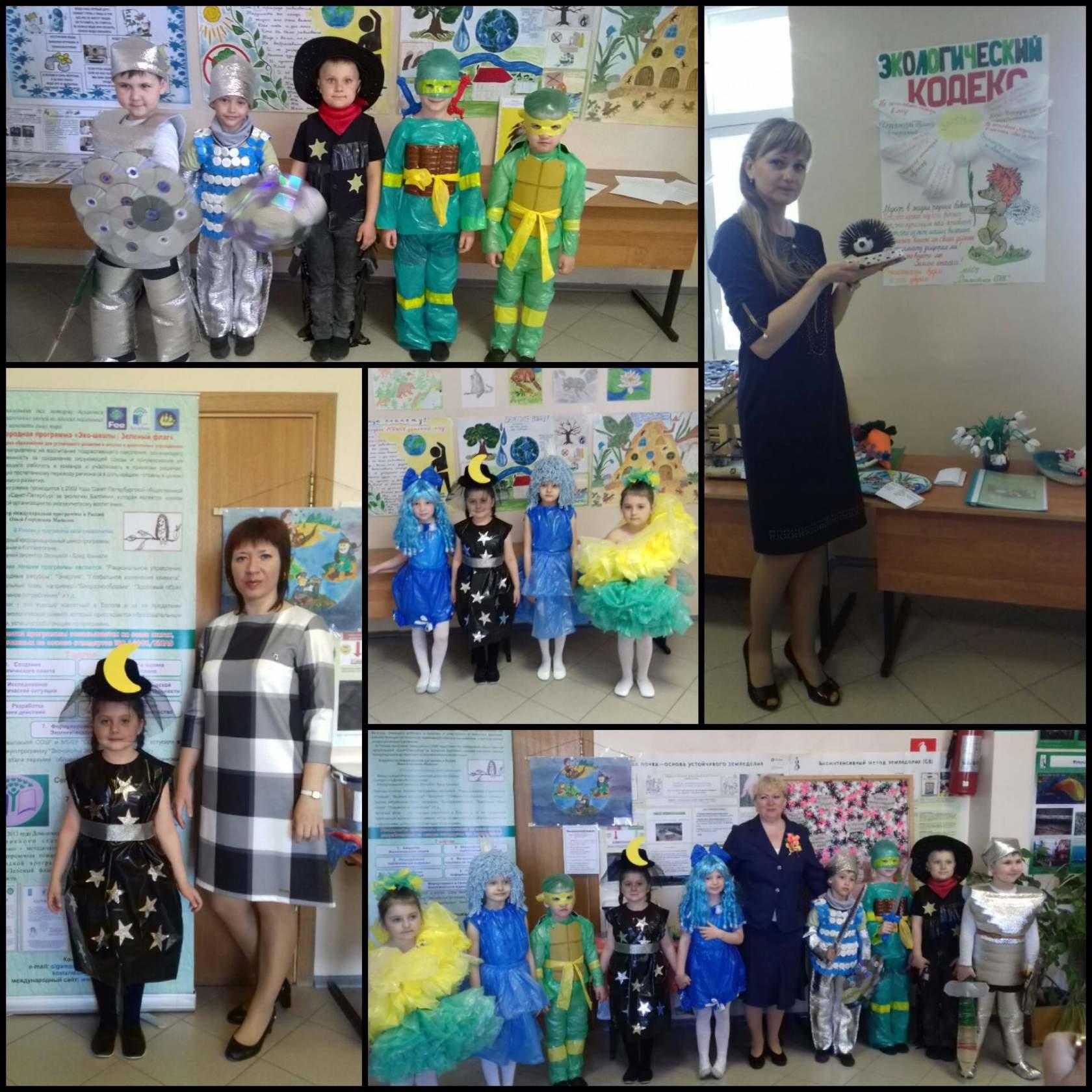 